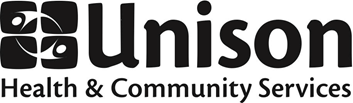 Job PostingNurse Practitioner, Oakwood-VaughanPart time, permanent, position,  (21 hours per week)$64,238 to $73,307 per annum plus benefits for 21 hours per weekSalary commensurate on experience and educationUnison Health and Community Services is a non-profit, community-based organization that serves neighbourhoods in North West Toronto. Operating out of six locations, Unison offers core services that include primary health care, counselling, health promotion, Early Years programs, legal services, harm reduction programs, housing assistance, adult protective services, Pathways to Education™ and a Diabetes Education Program. Unison’s mission is working together to deliver accessible and high quality health and community services that are integrated, respond to needs, build on strengths and inspire change.Unison Health and Community Services is committed to working from an inclusive, pro-choice, sex positive, harm reduction, anti-racist, anti-oppression and participatory framework.Unison is seeking a Nurse Practitioner for our Oakwood-Vaughan site.  Reporting to the Clinical and Allied Health Site Manager, and with direction from the Clinic Coordinator, the Nurse Practitioner will be responsible for providing primary care to all ages, and also for providing drop-in health care to youth in areas of sexual and reproductive health, including trans care, mental health, and addictions.  As part of the Oakwood-Vaughan clinical team, the Nurse Practitioner will work within scope of practice to provide health care to Unison’s priority populations. The Nurse Practitioner will have strong clinical and youth-friendly interpersonal skills to complement our team.  Job Qualifications and Responsibilities:Registration without restrictions in the Extended Class with the College of Nurses of OntarioAbility to perform clinical duties within the scope of practice, including assessments, diagnosis, treatment, follow up, counseling, screening, education and referral. Duties may be performed at the centre through appointments and walk-ins Demonstrated experience in community-based primary care settings that focus on youth, but also includes managing chronic illness and acute, episodic illness Ability to work independently and as part of an interdisciplinary team of clinical and program staffExperience serving Unison’s priority populations (seniors with complex needs, people with mental health and addictions, LGBT2SQ+, and youth facing barriers)Ability to manage all aspects of reproductive health including insertion and removal of IUDsPrescribe relevant medications and provide follow up care to clients requesting medical abortionsAbility to provide hormone therapy to trans clients Ability to do venipuncture or be prepared to learnDemonstrated knowledge of and sensitivity to the impact of social, economic, environmental and cultural issues on the health of marginalized youthCommitment to pro-choice philosophyDemonstrated commitment to equity goals and principles, to sexual and reproductive rights, to being youth positive, LGBT2SQ+ positive and sex positive and to being inclusive of diverse sexual and gender identitiesCommitment to working from a harm reduction, community development perspective Maintain professional development related to specific job responsibilities Ability to assist in the development and evaluation of protocols and procedures in order to provide optimal standardized care to clients. Knowledge of a second (or more) language and culture is an assetInterested internal candidates are asked to submit a résumé with covering letter by 4:00 p.m., Wednesday, April 27, 2022, to: Hiring Committee – OV Nurse PractitionerUnison Health and Community Serviceshirings@unisonhcs.orgPlease cite UN_2022_013 in the subject line of the emailPlease be advised that our organization requires all staff, students, and volunteers to be fully vaccinated.  Proof of vaccination can be obtained from the Ministry site.We welcome applications from people who are reflective of the diverse communities we serve, including those who might need accommodation.Where needed, accommodations for applicants with disabilities will be provided, on request, to support their participation in all aspects of the recruitment process.While we thank all applicants for their interest, only those selected for interview will be contacted.